COUNTY COMMISSION RECORD, VERNON COUNTYWednesday, January 17, 2024,	                                                                     11th January Adj.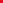 THE VERNON COUNTY COMMISSION MET, PURSUANT TO ADJOURNMENT, WEDNESDAY, JANUARY 17, 2024, AT 9:00 A.M.  PRESENT: JOE WILSON, PRESIDING COMMISSIONER; EVERETT L. WOLFE, SOUTHERN COMMISSIONER; CINDY THOMPSON, NORTHERN COMMISSIONER; TOWING POLICYKenneth Hooten with A-1 Towing discussed concerns regarding the tow policy and Fair rotation.                      		                  SILVER HAIRED LEGISLATUREBill Platt presented the top five priorities for 2024.                                                   UNITED WAY APPRECIATION DINNERCommissioner Thompson and Adrienne Lee, County Clerk, attended the United Way Appreciation Dinner at the Nevada Country Club.				              LEPC MEETINGCommissioners Wolfe and Wilson attended the LEPC meeting at the Emergency Management Building.                   ADJOURNOrdered that Commission adjourn at 3:45 P.M. until Tuesday, January 23, 2024.ATTEST: ________________________________ APPROVED:_____________________________		CLERK OF COMMISSION			       PRESIDING COMMISSIONER